University of Northampton Privacy NoticeThis privacy notice is to inform you about the information we collect about you from your school/college this is to enable us to analyse our projects which help school age pupils learn about and consider University Education. In collecting this information, we are acting as a data controller and, by law, we are required to provide you with information about us, why and how we use your data, and about the rights you have. We are The University of Northampton, Waterside Campus, University Drive, Northampton, NN1 5PH. You can contact us by post at the above address, by email at DPO@northampton.ac.uk or by telephone on +44 1604 892823. We are required to have a Data Protection Officer, so any enquiries about our use of your personal data should be addressed to Data Protection Officer at these contact details.  You can also ask us to stop using your information once collected at any time and the simplest way to do this is to send us an email, or telephoning us using +44 1604 892823We will use your information to evaluate the impact of the University’s Widening Access funding in relation to the institutions Access and Participation Plan.   It is in the Public Interest for us to do this, and we will only use the data for the said research and evaluation.Your information is stored in a national database called HEAT, and it is not sent outside of the UK. We will not use the information to make any automated decisions that might affect you. By law, you can ask us what information we hold about you, and you can ask us to correct it if it is inaccurate using the contact details above.  You can also ask for it to be erased and you can ask for us to give you a copy of the information.  Data may be retained until the student has reached their 30th Birthday. If you would prefer UoN to stop processing your information at any time, please contact DPO@northampton.ac.uk at any timeYour right to complain - If at any time you have a complaint about our use of your information, please contact our Data Protection Officer.  If after that you are still dissatisfied you can contact the Information Commissioner’s Office via their website at www.ico.org.uk/concerns or write to them at: Information Commissioner’s Office, Wycliffe House, Water Lane, Wilmslow, Cheshire, SK9 5AFBelow are links to the privacy notices for the HEAT database and the Office for Students.HEATOffice for Studentshttps://heat.ac.uk/privacy-notice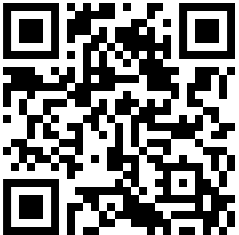 www.officeforstudents.org.uk/ofs-privacy/privacy-notice 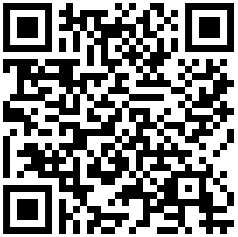 